                                                 ПОСТАНОВЛЕНИЕ                                ПРОЕКТ     Администрации муниципального образования «Победенское сельское поселение»от ________________  20__г.		                	                     	 № ____п.Совхозный«Об утверждении муниципальной программы«Профилактика терроризма, экстремизма, гармонизация межэтнических и межкультурных отношений на территориимуниципального образования «Победенское сельское поселение»на 2022-2026 годы»	В соответствии с Федеральными законами от 6 октября 2003 года № 131-ФЗ «Об общих принципах организации местного самоуправления в Российской Федерации», от 25 июля 2002 года № 114-ФЗ «О противодействии экстремистской деятельности», Указом Президента Российской Федерации от 15.06.2006г. №116, «О мерах по противодействию терроризму», Указом Президента Российской Федерации от 29 мая 2020г. №344 «Об утверждении Стратегии противодействия экстремизму в Российской Федерации до 2025 года», Уставом муниципального образования Победенское сельское поселениеП О С Т А Н О В Л Я Ю:Утвердить муниципальную программу  «Профилактика терроризма, экстремизма, гармонизация межэтнических и межкультурных отношений на территории муниципального образования «Победенское сельское поселение» на 2022-2026годы». Приложение №1.   Разместить данное Постановление на официальном сайте администрации муниципального образования «Победенское сельское поселение» и системе ГАС «Управление». Контроль за исполнением настоящего Постановления возложить на Заместителя Главы администрации по взаимодействию с населением К.Сидельцеву. Глава муниципального образования                                                     Д.УшаковПодготовила: Заместитель Главы администрации повзаимодействию с населением                                                                                 К.СидельцеваСогласовано: Руководитель отдела по организационной работе и делопроизводству                                                       А.ФедосеевРуководитель ФЭО                                                                                                  М.СидельцеваРазослано:Отдел по организационной работе и делопроизводству – 1 экзФинансово – экономический отдел – 1 экз.Заместитель Главы администрации по взаимодействию с населением – 1 экз.Ознакомлена:____________Сидельцева К.В.Приложение №1 к Постановлению Администрации муниципального образования «Победенское сельское поселение» «__»____20__г. №___Паспорт муниципальной программы Содержание проблемы и обоснование необходимости ее решения программно – целевым методом.Необходимость разработки муниципальной программы связана с реализацией полномочий органов местного самоуправления по профилактике терроризма и экстремизма на территории муниципального образования Победенское сельское поселение, установленных Федеральным законом от 06 октября 2003 года № 131-ФЗ «Об общих принципах организации местного самоуправления в Российской Федерации».Разработка Программы вызвана необходимостью поддержания стабильной общественно-политической обстановки и профилактики экстремизма на территории сельского поселения, в частности, в сфере межнациональных отношений.Администрацией Победенское сельского поселения предпринимается комплекс мер, направленных на обеспечение социально - экономической стабильности профилактику и предупреждение межэтнических конфликтов, и содействие национально-культурному развитию народов.Этнический аспект оказывает значительное влияние на формирование стратегии управления сельским поселением. Проведение муниципальной реформы и постановка новых задач в сфере государственной национальной политики сопряжено с необходимостью изучения состояния и прогнозирования развития этно-социальной структуры населения сельского поселения.Необходимо вести работу по укреплению межнациональных ми межконфессиональных отношений и профилактике межнациональных конфликтов на территории муниципального образование Победенское сельское поселение, направленно на снижение конфликтного потенциала в обществе посредством консолидации национально-культурных объединений и этнических групп на конструктивной основе, привлекая их к участию в реализации программ по социально-экономическому развитию сельского поселения, активизации взаимодействия с органами местного самоуправления населения.Противостоять терроризму и экстремизму можно лишь на основе взаимодействия органов местного самоуправления, организаций (независимо от форм собственности), а также общественных объединений и граждан с привлечением специалистов в различных отраслях знаний, средств массовых информаций.Терроризм – явление социальное и борьба с ним возможна лишь при комплексном подходе, путем применения программно-целевого метода. Предупреждение террористических и экстремистских проявлений должно заключаться в выявлении, устранении, нейтрализации, локализации и минимизации воздействия тех факторов, которые либо их порождают, либо им благоприятствуют.Выполнение задач настоящей программы обеспечит повышение уровня антитеррористической защищенности объектов жизнеобеспечения, а также объектов с массовым пребыванием людей.В условиях развития современного общества особого внимания требует профилактика экстремизма и терроризма в молодежной среде. Проведение разъяснительной работы, мероприятий по повышению толерантности молодых людей, воспитании у них активной жизненной позиции – одна из задач программы.Утверждение муниципальной программы позволит укрепить успешное взаимодействие между органами местного самоуправления сельского поселения и общественностью и послужит залогом решения поставленных задач.Цели и задачи программы.Целями Программы являются:- организация антитеррористической деятельности, противодействие возможным фактам проявления терроризма и экстремизма;- укрепление доверия населения к работе органа местного самоуправления, правоохранительным органам;- формирование толерантной среды на основе ценностей многонационального российского общества, общероссийской гражданской идентичности и культурного самосознания, принципов соблюдения прав и свобод человека;- обеспечение укрепления межнациональных и межконфессиональных отношений;- предотвращение этнических конфликтов.Основными задачами программы являются:- реализация государственной политики Российской Федерации в области профилактики терроризма и экстремизма на территории муниципального образования Победенское сельское поселение путем совершенствования системы профилактических мер антитеррористической и антиэкстремистской направленности;Укрепление межэтнического сотрудничества, мира и согласия, обеспечение терпимости в межнациональных отношениях;- усиление мер по защите населения от террористической угрозы;- распространение норм и установок толерантного сознания и поведения, формирование уважительного отношения к этнокультурным и конфессиональным различиям;- разработка и реализация в муниципальных учреждениях культуры образовательных программ, направленных на формирование у подрастающего поколения позитивных установок на этническое многообразие. - поддержка и распространение идей духовного единства и межэтнического согласия.Сроки и этапы реализации программы.Реализация программы рассчитана на 2022 – 2026годы. 1-й этап – 2022год, 2-й этап – 2023год, 3-й этап – 2024год, 4-й этап – 2025год, 5-й этап – 2026год. Обоснование ресурсного обеспечения программы и источники финансирования.Финансирование программы осуществляется за счет средств местного бюджета. Могут привлекаться иные источники финансирования в виде добровольных пожертвований заинтересованных лиц.
Обобщенная характеристика основных мероприятий программы.Реализация мероприятий, направленных на укрепление межэтнического сотрудничества, мира и согласия на территории поселения, развитие национальных культур народов, проживающих в сельском поселении, профилактику межэтнических конфликтов планируется через муниципальную программу.В рамках Программы планируется проведение культурно-массовых мероприятий, подготовка и издание демонстрационных материалов по межэтническим отношениям.Структура Программы определена стратегическими целями и задачами патриотического воспитания и приоритетными направлениями развития общества в целом. Программа будет состоять из мероприятий, соответствующих ее приоритетным целям. Общий контроль за ходом выполнения Программы осуществляет Администрация муниципального образования «Победенское сельское поселение».Ответственными за выполнения программных мероприятий, подготовку и соблюдение сроков предоставления информационных и отчётных данных по соответствующим направлениям являются:Ответственные исполнители в соответствии со структурой программных мероприятий осуществляют следующие функции:- разработку нормативных и регламентирующих документов, необходимых для организации эффективной работы по реализации программных мероприятий;- методическое обеспечение реализации программных мероприятий;- мониторинг выполнения программных мероприятий, индикаторов результативности реализации Программы;- координация деятельности подведомственных учреждений, принимающих участие в реализации программных мероприятий.Подготовила: Заместитель Главы администрации повзаимодействию с населением                                                                                 К.СидельцеваСведения о целевых индикаторах и их значениеПодготовила: Заместитель Главы администрации по взаимодействию с населением                                                                                 К.СидельцеваОбъем и структура финансирования муниципальной программыПодготовила: Заместитель Главы администрации по взаимодействию с населением                                                                                 К.СидельцеваРоссийская ФедерацияРеспублика Адыгея Администрация муниципального образования «Победенское сельское поселение»385773, п. Совхозный,ул. Советская, 45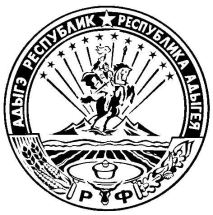 Тел./факс 2-96-06Урысые ФедерациерАдыгэ РеспубликэмМуниципальнэ образованиеу «Победенскэ къодже псэупlэм»и администрацие385773, п. Совхознэр,ур. Советскэр, 45Наименование программы«Профилактика терроризма, экстремизма, гармонизация межэтнических и межкультурных отношений на территории муниципального образования «Победенское сельское поселение» на 2022-2026годы»Основание для разработки программыФедеральный закон от 25 июля 2002 года № 114-ФЗ «О противодействии экстремистской деятельности»;Указ Президента Российской Федерации от 15июня 2006 года №116-ФЗ «О мерах по противодействию терроризму»;Указ Президента Российской Федерации от 29 мая 2020 года №344-ФЗ «Об утверждении Стратегии противодействия экстремизму в Российской Федерации до 2025 года»;Федеральный закон от 06 октября 2003 года № 131-ФЗ «Об общих принципах организации местного самоуправления в Российской Федерации»;Устав муниципального образования «Победенское сельское поселение»Муниципальный заказчик программы Администрация муниципального образования «Победенское сельское поселение»Разработчик программыЗаместитель Главы администрации по взаимодействию с населениемЦели и задачи программы ЦЕЛИ:- противодействие терроризму и экстремизму, а также защита жизни граждан, проживающих на территории муниципального образования Победенское сельское поселение от террористических и экстремистских актов;- уменьшение проявлений экстремизма и негативного отношения к лицам других национальностей и религиозных концессий;- формирование у граждан, проживающих на территории муниципального образования Победенское сельское поселение, внутренней потребности в толерантном поведении по отношению к людям других национальностей и религиозных конфессий на основе ценностей многонационального российского общества, культурного самосознания, принципов соблюдения прав и свобод человека;- формирование толерантности и межэтнической культуры в молодежной среде, профилактика агрессивного поведения.ЗАДАЧИ:- информирование населения муниципального образования Победенское сельское поселение по вопросам противодействия терроризму и экстремизму;- содействие правоохранительным органам в выявлении правонарушений и преступлений данной категории, а также ликвидации их последствий;- пропаганда толерантного поведения к людям других национальностей и религиозных конфессий;- защита объектов и мест массового скопления людей, которые могут быть избраны террористами в качестве потенциальных целей преступных посягательств;- воспитательная работа среди детей и молодежи, направленная на устранение причин и условий, способствующих совершению действий экстремистского характера;- недопущение наличия свастики и иных элементов экстремистской направленности на объектах сельской инфраструктуры;- поддержание межконфессионального мира и согласия в муниципальном образовании;- противодействие нелегальной миграции и экстремизму;- профилактика проявлений ксенофобии, национальной и расовой нетерпимости.Исполнители (соисполнители) программыАдминистрация муниципального образования «Победенское сельское поселение», МБОУ ОЦ № 4 п.Победа, СДК п.Удобный,  СДК п.Победа, СДК х.Шаумян.Участники программыУчастковый уполномоченный полицииПеречень подпрограмм (при наличии) и исполнителиотсутствуютСроки и этапы реализации программыРеализация программы рассчитана на 2022 – 2026годы:2022год – 5 тысяч рублей;2023год – 5 тысяч рублей;2024год – 5 тысяч рублей;2025год – 5 тысяч рублей;2026год – 5 тысяч рублей.Объемы и источники финансирования программыМероприятия программы финансируются из бюджета поселения. Всего в программе запланированы средства в сумме 25 тысяч рублей.Ожидаемые результаты реализации программы- укрепление нетерпимости ко всем фактам террористических экстремистских проявлений, а также толерантного сознания, позитивных установок к представителям иных этнических и конфессионных сообществ;- содействие национально- культурному взаимодействию в сельском поселении;- придание работе по противодействию терроризму и экстремизму системного характера;- углубление межведомственного сотрудничества, повышение ответственности руководителей за реализацию антитеррористических и антиэкстремистских мероприятий;- повышение организованности и бдительности населения в области противодействия террористической угрозе;- создание условий для устранения предпосылок распространения террористической и экстремистской идеологии на территории муниципального образования Победенское сельское поселение;- формирование единого информационного пространства для пропаганды и распространения на территории сельского поселения идей толерантности, гражданской солидарности, уважения к другим культурамСистема организации контроля за исполнением программыПредоставление годовых и квартальных отчетов Главе поселения о ходе выполнения программы.N п/пНаименование ЦИ, источник получения информации о значении ЦИ, методика расчета ЦИ (при необходимости)Ед. изм.Значение ЦИЗначение ЦИЗначение ЦИЗначение ЦИЗначение ЦИЗначение ЦИN п/пНаименование ЦИ, источник получения информации о значении ЦИ, методика расчета ЦИ (при необходимости)Ед. изм.Фактическое значение за период, предшествующий началу реализации ПрограммыПланируемое значение по годам реализацииПланируемое значение по годам реализацииПланируемое значение по годам реализацииПланируемое значение по годам реализацииПланируемое значение по годам реализацииN п/пНаименование ЦИ, источник получения информации о значении ЦИ, методика расчета ЦИ (при необходимости)Ед. изм.Фактическое значение за период, предшествующий началу реализации Программы2022год2023год2024год2025год2026годИнформирование населения муниципального образования Победенское сельское поселение по вопросам противодействия терроризму и экстремизмуИнформирование населения муниципального образования Победенское сельское поселение по вопросам противодействия терроризму и экстремизмуИнформирование населения муниципального образования Победенское сельское поселение по вопросам противодействия терроризму и экстремизмуИнформирование населения муниципального образования Победенское сельское поселение по вопросам противодействия терроризму и экстремизмуИнформирование населения муниципального образования Победенское сельское поселение по вопросам противодействия терроризму и экстремизмуИнформирование населения муниципального образования Победенское сельское поселение по вопросам противодействия терроризму и экстремизмуИнформирование населения муниципального образования Победенское сельское поселение по вопросам противодействия терроризму и экстремизмуИнформирование населения муниципального образования Победенское сельское поселение по вопросам противодействия терроризму и экстремизмуИнформирование населения муниципального образования Победенское сельское поселение по вопросам противодействия терроризму и экстремизму1Информирование населения по вопросам противодействия терроризму, предупреждению террористических актов, поведению в условиях возникновения ЧС через СМИ и на официальном сайте администрации в сети ИнтернетКол. мер.41414161820Содействие правоохранительным органам в выявлении правонарушений и преступлений данной категории, а также ликвидации их последствий, недопущение наличия свастики и иных элементов экстремистской направленности на объектах сельской инфраструктурыСодействие правоохранительным органам в выявлении правонарушений и преступлений данной категории, а также ликвидации их последствий, недопущение наличия свастики и иных элементов экстремистской направленности на объектах сельской инфраструктурыСодействие правоохранительным органам в выявлении правонарушений и преступлений данной категории, а также ликвидации их последствий, недопущение наличия свастики и иных элементов экстремистской направленности на объектах сельской инфраструктурыСодействие правоохранительным органам в выявлении правонарушений и преступлений данной категории, а также ликвидации их последствий, недопущение наличия свастики и иных элементов экстремистской направленности на объектах сельской инфраструктурыСодействие правоохранительным органам в выявлении правонарушений и преступлений данной категории, а также ликвидации их последствий, недопущение наличия свастики и иных элементов экстремистской направленности на объектах сельской инфраструктурыСодействие правоохранительным органам в выявлении правонарушений и преступлений данной категории, а также ликвидации их последствий, недопущение наличия свастики и иных элементов экстремистской направленности на объектах сельской инфраструктурыСодействие правоохранительным органам в выявлении правонарушений и преступлений данной категории, а также ликвидации их последствий, недопущение наличия свастики и иных элементов экстремистской направленности на объектах сельской инфраструктурыСодействие правоохранительным органам в выявлении правонарушений и преступлений данной категории, а также ликвидации их последствий, недопущение наличия свастики и иных элементов экстремистской направленности на объектах сельской инфраструктурыСодействие правоохранительным органам в выявлении правонарушений и преступлений данной категории, а также ликвидации их последствий, недопущение наличия свастики и иных элементов экстремистской направленности на объектах сельской инфраструктуры1Организация осмотра административных зданий, производственных и складских помещений учреждений, организаций, а также прилегающих к ним территорий, других мест скопления населения на предмет выявления подозрительных предметовКол. мер.710101010102Проведение мониторинга деятельности неформальных молодежных объединений, принятие мер по снижению фактов вовлечения молодежи в неформальные молодежные объединения экстремистской направленности710101010103Проведение мониторинга религиозной ситуации71010101010Пропаганда толерантного поведения к людям других национальностей и религиозных конфессийПропаганда толерантного поведения к людям других национальностей и религиозных конфессийПропаганда толерантного поведения к людям других национальностей и религиозных конфессийПропаганда толерантного поведения к людям других национальностей и религиозных конфессийПропаганда толерантного поведения к людям других национальностей и религиозных конфессийПропаганда толерантного поведения к людям других национальностей и религиозных конфессийПропаганда толерантного поведения к людям других национальностей и религиозных конфессийПропаганда толерантного поведения к людям других национальностей и религиозных конфессийПропаганда толерантного поведения к людям других национальностей и религиозных конфессий1Проведение культурно-массовых мероприятий, направленных на распространение и укрепление культуры мира, продвижение идеалов взаимопонимания терпимости межнациональной солидарностиКол. мер.566669Воспитательная работа среди детей и молодежи, направленная на устранение причин и условий, способствующих совершению действий экстремистского характера противодействие нелегальной миграции и экстремизму, профилактика проявлений ксенофобии, национальной и расовой нетерпимостиВоспитательная работа среди детей и молодежи, направленная на устранение причин и условий, способствующих совершению действий экстремистского характера противодействие нелегальной миграции и экстремизму, профилактика проявлений ксенофобии, национальной и расовой нетерпимостиВоспитательная работа среди детей и молодежи, направленная на устранение причин и условий, способствующих совершению действий экстремистского характера противодействие нелегальной миграции и экстремизму, профилактика проявлений ксенофобии, национальной и расовой нетерпимостиВоспитательная работа среди детей и молодежи, направленная на устранение причин и условий, способствующих совершению действий экстремистского характера противодействие нелегальной миграции и экстремизму, профилактика проявлений ксенофобии, национальной и расовой нетерпимостиВоспитательная работа среди детей и молодежи, направленная на устранение причин и условий, способствующих совершению действий экстремистского характера противодействие нелегальной миграции и экстремизму, профилактика проявлений ксенофобии, национальной и расовой нетерпимостиВоспитательная работа среди детей и молодежи, направленная на устранение причин и условий, способствующих совершению действий экстремистского характера противодействие нелегальной миграции и экстремизму, профилактика проявлений ксенофобии, национальной и расовой нетерпимостиВоспитательная работа среди детей и молодежи, направленная на устранение причин и условий, способствующих совершению действий экстремистского характера противодействие нелегальной миграции и экстремизму, профилактика проявлений ксенофобии, национальной и расовой нетерпимостиВоспитательная работа среди детей и молодежи, направленная на устранение причин и условий, способствующих совершению действий экстремистского характера противодействие нелегальной миграции и экстремизму, профилактика проявлений ксенофобии, национальной и расовой нетерпимостиВоспитательная работа среди детей и молодежи, направленная на устранение причин и условий, способствующих совершению действий экстремистского характера противодействие нелегальной миграции и экстремизму, профилактика проявлений ксенофобии, национальной и расовой нетерпимости1Организация индивидуальной и групповой работы, направленной на снижение уровня проявлений шовинизма и дискриминации по этническому, расовому и конфессиональному признакам и формирование положительного представления о многонациональности сельского поселения. Проведение профилактических мероприятий по предупреждению фактов националистического экстремизма.Кол. мер.51010101010ПоказательОбъем финансирования, тыс. руб.Объем финансирования, тыс. руб.Объем финансирования, тыс. руб.Объем финансирования, тыс. руб.Объем финансирования, тыс. руб.Объем финансирования, тыс. руб.Объем финансирования, тыс. руб.Объем финансирования, тыс. руб.Объем финансирования, тыс. руб.ПоказательВсегоВ том числе по годам реализацииВ том числе по годам реализацииВ том числе по годам реализацииВ том числе по годам реализацииВ том числе по годам реализацииВ том числе по годам реализацииВ том числе по годам реализацииВ том числе по годам реализацииПоказательВсего2022год2023год2024год2025год2026годПоследующие годыПоследующие годыПоследующие годыВсего по Программе2555555555в том числе:---------- средства бюджета МО «Победенское сельское поселение»2555555555- средства бюджета Республики Адыгея*---------- средства Федерального бюджета* ---------- внебюджетные источники**---------Информирование населения муниципального образования Победенское сельское поселение по вопросам противодействия терроризму и экстремизмуИнформирование населения муниципального образования Победенское сельское поселение по вопросам противодействия терроризму и экстремизмуИнформирование населения муниципального образования Победенское сельское поселение по вопросам противодействия терроризму и экстремизмуИнформирование населения муниципального образования Победенское сельское поселение по вопросам противодействия терроризму и экстремизмуИнформирование населения муниципального образования Победенское сельское поселение по вопросам противодействия терроризму и экстремизмуИнформирование населения муниципального образования Победенское сельское поселение по вопросам противодействия терроризму и экстремизмуИнформирование населения муниципального образования Победенское сельское поселение по вопросам противодействия терроризму и экстремизмуИнформирование населения муниципального образования Победенское сельское поселение по вопросам противодействия терроризму и экстремизмуИнформирование населения муниципального образования Победенское сельское поселение по вопросам противодействия терроризму и экстремизмуИнформирование населения муниципального образования Победенское сельское поселение по вопросам противодействия терроризму и экстремизмув том числе:- средства бюджета МО «Победенское сельское поселение»2555555555- средства бюджета Республики Адыгея---------- средства Федерального бюджета---------- внебюджетные источники---------Содействие правоохранительным органам в выявлении правонарушений и преступлений данной категории, а также ликвидации их последствий, недопущение наличия свастики и иных элементов экстремистской направленности на объектах сельской инфраструктурыСодействие правоохранительным органам в выявлении правонарушений и преступлений данной категории, а также ликвидации их последствий, недопущение наличия свастики и иных элементов экстремистской направленности на объектах сельской инфраструктурыСодействие правоохранительным органам в выявлении правонарушений и преступлений данной категории, а также ликвидации их последствий, недопущение наличия свастики и иных элементов экстремистской направленности на объектах сельской инфраструктурыСодействие правоохранительным органам в выявлении правонарушений и преступлений данной категории, а также ликвидации их последствий, недопущение наличия свастики и иных элементов экстремистской направленности на объектах сельской инфраструктурыСодействие правоохранительным органам в выявлении правонарушений и преступлений данной категории, а также ликвидации их последствий, недопущение наличия свастики и иных элементов экстремистской направленности на объектах сельской инфраструктурыСодействие правоохранительным органам в выявлении правонарушений и преступлений данной категории, а также ликвидации их последствий, недопущение наличия свастики и иных элементов экстремистской направленности на объектах сельской инфраструктурыСодействие правоохранительным органам в выявлении правонарушений и преступлений данной категории, а также ликвидации их последствий, недопущение наличия свастики и иных элементов экстремистской направленности на объектах сельской инфраструктурыСодействие правоохранительным органам в выявлении правонарушений и преступлений данной категории, а также ликвидации их последствий, недопущение наличия свастики и иных элементов экстремистской направленности на объектах сельской инфраструктурыСодействие правоохранительным органам в выявлении правонарушений и преступлений данной категории, а также ликвидации их последствий, недопущение наличия свастики и иных элементов экстремистской направленности на объектах сельской инфраструктурыСодействие правоохранительным органам в выявлении правонарушений и преступлений данной категории, а также ликвидации их последствий, недопущение наличия свастики и иных элементов экстремистской направленности на объектах сельской инфраструктурыв том числе:- средства бюджета МО «Победенское сельское поселение»000000000- средства бюджета Республики Адыгея---------- средства Федерального бюджета ---------- внебюджетные источники---------Пропаганда толерантного поведения к людям других национальностей и религиозных конфессийПропаганда толерантного поведения к людям других национальностей и религиозных конфессийПропаганда толерантного поведения к людям других национальностей и религиозных конфессийПропаганда толерантного поведения к людям других национальностей и религиозных конфессийПропаганда толерантного поведения к людям других национальностей и религиозных конфессийПропаганда толерантного поведения к людям других национальностей и религиозных конфессийПропаганда толерантного поведения к людям других национальностей и религиозных конфессийПропаганда толерантного поведения к людям других национальностей и религиозных конфессийПропаганда толерантного поведения к людям других национальностей и религиозных конфессийПропаганда толерантного поведения к людям других национальностей и религиозных конфессийв том числе:- средства бюджета МО «Победенское сельское поселение»000000000- средства бюджета Республики Адыгея---------- средства Федерального бюджета---------- внебюджетные источники---------Воспитательная работа среди детей и молодежи, направленная на устранение причин и условий, способствующих совершению действий экстремистского характера противодействие нелегальной миграции и экстремизму, профилактика проявлений ксенофобии, национальной и расовой нетерпимостиВоспитательная работа среди детей и молодежи, направленная на устранение причин и условий, способствующих совершению действий экстремистского характера противодействие нелегальной миграции и экстремизму, профилактика проявлений ксенофобии, национальной и расовой нетерпимостиВоспитательная работа среди детей и молодежи, направленная на устранение причин и условий, способствующих совершению действий экстремистского характера противодействие нелегальной миграции и экстремизму, профилактика проявлений ксенофобии, национальной и расовой нетерпимостиВоспитательная работа среди детей и молодежи, направленная на устранение причин и условий, способствующих совершению действий экстремистского характера противодействие нелегальной миграции и экстремизму, профилактика проявлений ксенофобии, национальной и расовой нетерпимостиВоспитательная работа среди детей и молодежи, направленная на устранение причин и условий, способствующих совершению действий экстремистского характера противодействие нелегальной миграции и экстремизму, профилактика проявлений ксенофобии, национальной и расовой нетерпимостиВоспитательная работа среди детей и молодежи, направленная на устранение причин и условий, способствующих совершению действий экстремистского характера противодействие нелегальной миграции и экстремизму, профилактика проявлений ксенофобии, национальной и расовой нетерпимостиВоспитательная работа среди детей и молодежи, направленная на устранение причин и условий, способствующих совершению действий экстремистского характера противодействие нелегальной миграции и экстремизму, профилактика проявлений ксенофобии, национальной и расовой нетерпимостиВоспитательная работа среди детей и молодежи, направленная на устранение причин и условий, способствующих совершению действий экстремистского характера противодействие нелегальной миграции и экстремизму, профилактика проявлений ксенофобии, национальной и расовой нетерпимостиВоспитательная работа среди детей и молодежи, направленная на устранение причин и условий, способствующих совершению действий экстремистского характера противодействие нелегальной миграции и экстремизму, профилактика проявлений ксенофобии, национальной и расовой нетерпимостиВоспитательная работа среди детей и молодежи, направленная на устранение причин и условий, способствующих совершению действий экстремистского характера противодействие нелегальной миграции и экстремизму, профилактика проявлений ксенофобии, национальной и расовой нетерпимостив том числе:- средства бюджета МО «Победенское сельское поселение»000000000- средства бюджета Республики Адыгея---------- средства Федерального бюджета---------- внебюджетные источники---------